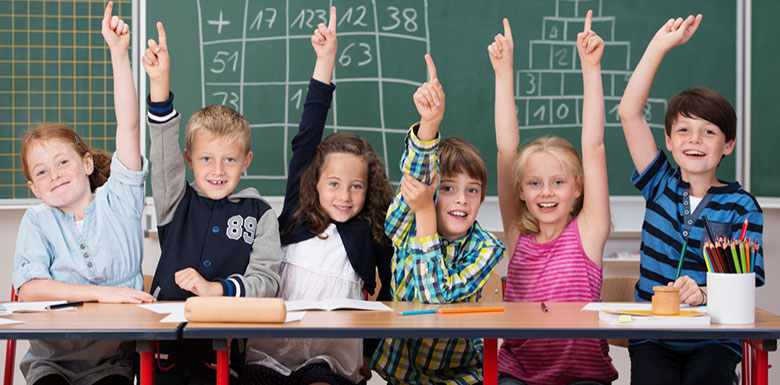  Комментариев нетВПР в 2016-2017 учебном году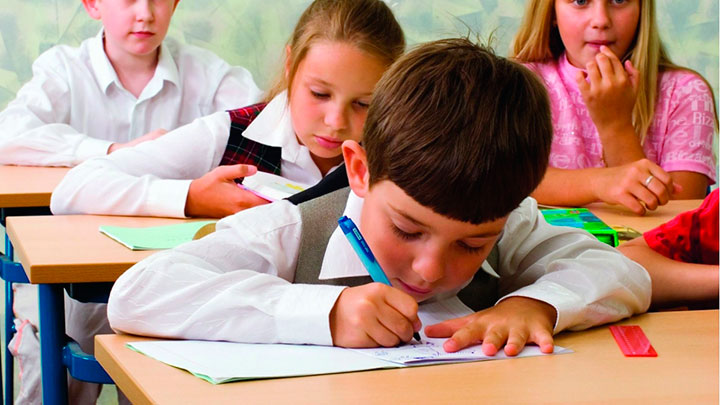 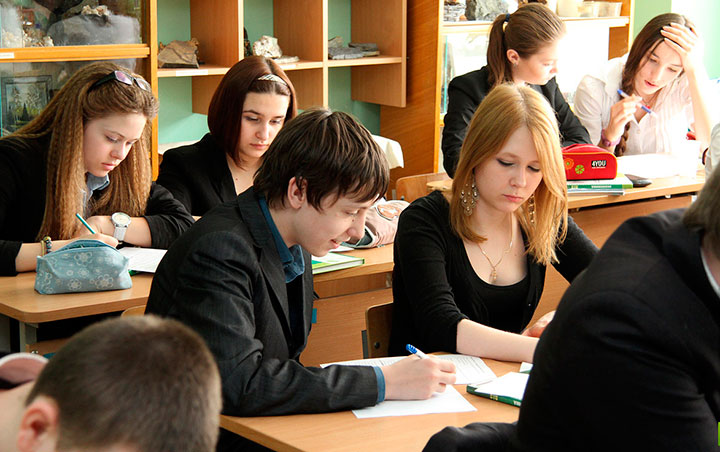 18, 20 апреля 2017г.Русский язык4 класс25 апреля 2017 г.Математика4 класс27 апреля 2017 г.Окружающий мир4 класс18 апреля 2017 г.Русский язык5 класс20 апреля 2017 г.Математика5 класс25 апреля 2017 г.История5 класс27 апреля 2017 г.Биология5 класс25 апреля 2017 г.Физика11 класс.27 апреля 2017 г.Химия11 класс.11 мая 2017 г.Биология11 класс.16 мая 2017 г.География11 класс.18 мая 2017 г.История11 класс.